Уважаемые жители г. Чаплыгина и  Чаплыгинского района!Продолжается вакцинация против гриппа взрослого и детского населения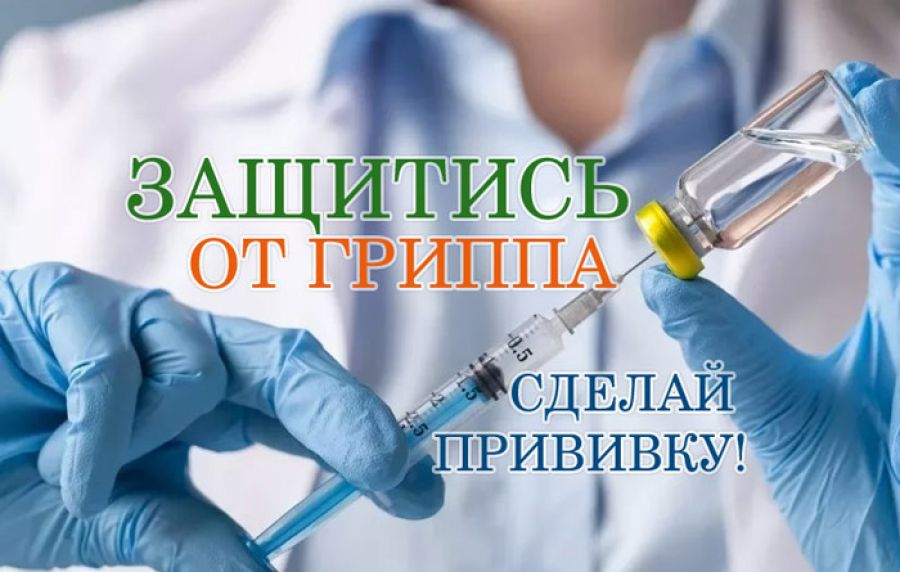 В ГУЗ «Чаплыгинскую РБ» поступила очередная  партия четырехвалентной инактивированной расщепленной вакцины против гриппа «Ультрикс Квадри» для   иммунизации   детского и взрослого  населения.Вакцина содержит: антиген вируса гриппа типа А (Н1N1)            антиген вируса гриппа типа В (линия Yamagata)                           антиген вируса гриппа типа А  (Н3N2)            антиген вируса гриппа типа В (линияVictoria)Основным методом предупреждения и борьбы с гриппом по-прежнему остается ВАКЦИНАЦИЯ.Напоминаем, что бесплатной иммунизации против гриппа подлежат:-  дети с 6 месяцев, учащиеся 1 - 11 классов; -  обучающиеся в профессиональных образовательных организациях и  образовательных организациях высшего образования; -  взрослые, работающие по отдельным профессиям и должностям (работники медицинских и образовательных организаций, транспорта, коммунальной сферы, социальные работники);-  беременные женщины; -  взрослые старше 60 лет; -  лица, подлежащие призыву на военную службу; -  лица с хроническими заболеваниями, в том числе с заболеваниями легких, сердечно - сосудистыми заболеваниями, метаболическими нарушениями и ожирением.Со всеми вопросами о вакцинации обращаться к участковому врачу-терапевту, участковому врачу-педиатру или фельдшеру ФАПа по месту жительства.Время работы поликлиники: понедельник-пятница с 8.00ч-18.00ч,суббота с 8.00ч-12.00ч.За справками обращаться в регистратуру по тел. 2-16-47, 2-14-57, 2-29-95